ＦＣカード返却時のご案内下記の『返却届』にご記入いただき、ＦＣカードを添えて共済会までご返却下さい。なお、最終ご利用月分（１日～末日ご利用分）の請求につきましては、２ヶ月後に給与控除させていただきますのでよろしくお願い致します。メディパルグループ共済会本部事務局〒651-8575神戸市中央区磯辺通3丁目1番7号コンコルディア神戸13階（経由物流：西日本物流　建屋：MC神戸オフィス）TEL：078-230-5305（UN：3330）FAX：078-230-5817（UN：3380）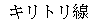 ＦＣカード返却届平成年月日ＦＣカードを返却します。カード番号会社名部署名社員番号氏名印